ПАСПОРТ СЕРГЕЕВСКОЕ СЕЛЬСКОЕ ПОСЕЛЕНИЕ1) Справочная информацияСЕРГЕЕВСКОЕ  СЕЛЬСКОЕ  ПОСЕЛЕНИЕЮридический адрес: 636941, Томская область, Первомайский район, с.Сергеево, ул.Школьная, 3Представительная власть представлена Советом депутатов, состоящим:Органы общественного управления:Общественные организации:Старосты в населенных пунктах:С.Сергеево, ст.Сахалинка – Картофелев Олег ИвановичД.Сахалинка – Андросова Любовь МихайловнаП.Узень, д.Рождественка – Дудкин Владимир ИвановичД.Царицынка – Рыбаков Владимир ИвановичД.Вознесенка – Козлов Василий НиколаевичС.Ежи – Маментьева Наталья МихайловнаД.Успенка – Мазиков Валерий АлександровичД.Петровск, п.Заречный – Загуменный Павел Александрович          2) Историческая справка        Сергеевское сельское поселение, муниципальное образование, входящее в состав Первомайского муниципального района Томской области. Сергеевское сельское поселение образовалось в 2005 году в связи с реализацией на территории Первомайского района Федерального закона «Об общих принципах организации местного самоуправления в Российской Федерации». В соответствии с Уставом Сергеевское сельское поселение имеет органы местного самоуправления: Глава сельского поселения, Совет депутатов сельского поселения, Администрация сельского поселения. В состав Сергеевского сельского поселения входят 11 населенных пунктов: с.Сергеево, с.Ежи, д.Вознесенка, д.Царицынка, д.Рождественка, п.Узень, д.Сахалинка, ст.Сахалинка, д.Успенка,  п.Заречный, д.Петровск. Административный центр сельского поселения находится в с.Сергеево.    3) Административно-территориальное деление Сергеевского сельского поселения  4) Материально-техническое оснащение Сергеевского сельского поселения * включить все имущество, которое находится на территории поселения5) Информация по основным показателям экономического развития и объектам социальной инфраструктуры на территории Сергеевского сельского поселения I. Демографическая ситуация Перечень сельских населенных пунктов и численность проживающего в них постоянного населения по Администрации Сергеевского сельского поселения на 01.01.2017 года II. Объекты социальной инфраструктуры  III. Жилищно-коммунальное хозяйство Жилой фонд муниципального образования Наличие и характеристика объектов инженерно - коммунальной инфраструктуры на территории МОТеплоснабжение:Водоснабжение:Водоотведение: не имеетсяНаличие КНС и др.Электроснабжение:  IV. Коммуникации Дорожный фонд муниципального образованияТранспортное сообщение в МО Почта  Операторы связи и телекоммуникации   V. Экономическая ситуация Обеспеченность торговыми площадями ЛПХНаличие автотранспортных средствVI. Финансовая обеспеченность VII. Муниципальная службаОсновные итоги развития экономики Сергеевского сельского поселенияДоходы бюджета Сергеевского сельского поселения за 2016 год VIII. Всего земель в ведении администрации муниципального образования – 88901 гаОбщее число землепользователей в населенных пунктах - 853 чел;Площадь земель населенных пунктов - 14852 гаПлощадь земель застройки – 200 га;Площадь инженерной и транспортной инфраструктуры  – 122,4 га;В том числе дорог с  твердым покрытием (асфальт) –  9 кмОсвещенность улиц – 11,4 км;Озеленение улично-дорожной сети – 2000 кв. м;IX. Памятники, памятные места, братские захоронения, особо охраняемые территории местного значенияПамятник солдатам с.Сергеево;Памятник солдатам д.Сахалинка;Памятник солдатам д.Вознесенка;Памятник солдатам д.Царицынка;Памятник солдатам д.Успенка;Памятник солдатам с.Ежи.Особо охраняемая природная территория для размещения кедровника по адресу: Томская область, Первомайский район, юго-восточная часть кадастрового квартала 70:12:0200037 на расстоянии 750 м от железнодорожного переезда п.Заречное площадью 62229 +/- 2183 кв.м.   Глава Сергеевского сельского поселения        	О.А.БарсуковФамилия Имя Отчество(код)№ телефона,№ факса,№ телефона/факса, Электронная почтаДолжностьБарсуков Олег Анатольевич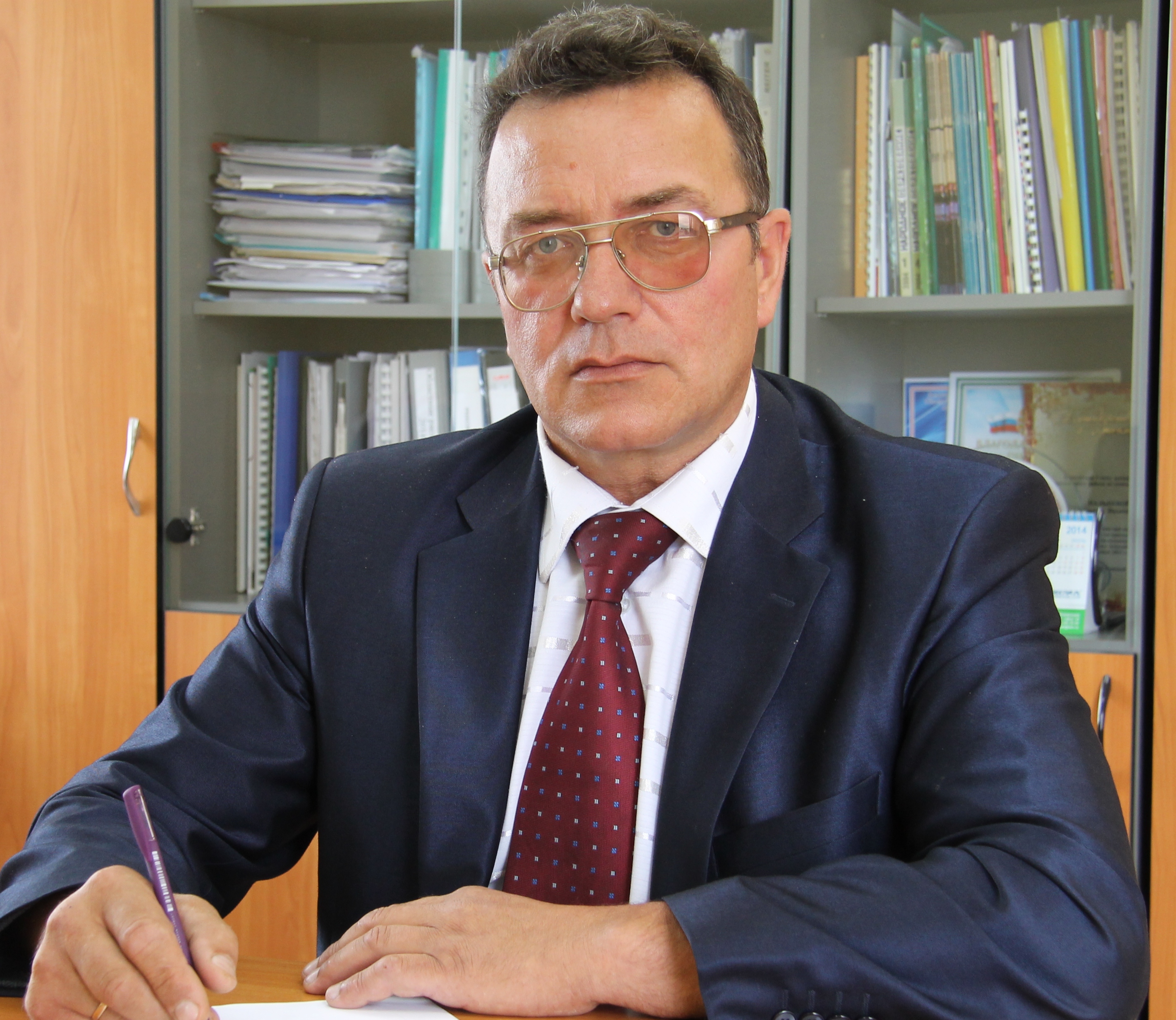 № телефона/факса:(8-38245) 43 225Эл. почта:   sergeevo@tomsk.gov.ruГлава  Сергеевского сельского поселенияЗакирова Марина Ивановна№ телефона/факса:(8-38245) 43 320Управляющий деламиШадрина Надежда Григорьевна№ телефона/факса:(8-38245) 43 231Ведущий специалистНикешкин Евгений Александрович№ телефона/факса:(8-38245) 43 231Специалист 1 категорииДмитриева Александра Юрьевна№ телефона/факса:(8-38245) 43 320Специалист 1 категории№ФИОДолжность1Картофоелев Олег ИвановичВодитель скорой помощи2Мисник Сергей АлександровичВодитель3Семенюк Татьяна ВладимировнаНачальник почтового отделения связи с.Ежи4Пангина Тамара ЛеонидовнаУчитель5Адамович Наталья ГеннадьевнаЗавуч организатор Сергеевской СОШ6Фролова Ирина ФайзелгаяновнаУчитель начальных классов Сергеевской СОШ7Алешкина Галина ПетровнаУчитель начальных классов Сергеевской СОШ8Лебедкина Наталья АнатольевнаМедсестра Вознесенского ФАПа9Козырев Владимир АлексеевичМеханик ООО ТД «Карандашной фабрики»№ п/пНаименование населенного пункта, входящего в состав МОРасстояние до центра МО, км.1с.Сергеево272ст.Сахалинка293д.Сахалинка334д.Рождественка375п.Узень386д.Царицынка217д.Вознесенка198с.Ежи129д.Успенка1010п.Заречный2311д.Петровск25Здания Администрации МОЗдания Администрации МОЗдания Администрации МОЗдания Администрации МОЗдания Администрации МОЗдания Администрации МОТранспортные средстваТранспортные средстваТранспортные средстваадресобщая пло-щадьэтаж-ностьмате-риалгод пост-ройкисос-тояниемаркагод выпус-касостоя-ниеС.Сергеево, ул.Школьная, 388,41кирпич1982удовлет-вори-тельноеУАЗ 315192004удовлетворительноеС.Ежи, ул.Дорожная, 949,61бревно1958удовлет-вори-тельноеГАЗ 27052011удовлетворительноеС.Сергеево, ул.Школьная, д.6 пом.2233,21кирпичудовлет-вори-тельноеПАЗ 320532010удовлетворительноеУАЗ 22061998удовлетворительноеЗИЛ 1301973удовлетворительноеПоказатель(по состоянию на 31 декабря отчетного года)201420152016Численность  населения МО239624242400в том числе:    дети до 7 лет                        	                         дети от 7 до 18 лет162160139в том числе:    дети до 7 лет                        	                         дети от 7 до 18 лет285234240Мужчин116611971184Женщин123012271216Численность экономически активного населения (рабочих, служащих)433422411Численность пенсионеров449437474Численность родившихся2128Численность умерших432924Численность официально зарегистрированных безработных5545103Миграционный прирост (+)0+55Миграционная убыль (-)0-18Наименование населенного пунктаЧисленность населения (прописано)Фактически проживает (человек)В том числе В том числе В том числе В том числе В том числе В том числе Наименование населенного пунктаЧисленность населения (прописано)Фактически проживает (человек)детиПенсио-нерыТрудоспособное населениеТрудоспособное населениеТрудоспособное населениеТрудоспособное населениеНаименование населенного пунктаЧисленность населения (прописано)Фактически проживает (человек)детиПенсио-нерыРаботают на предприятиях районаРаботают вне территории районаРаботают в ЛПХИмеют статус безработного123456789С.Сергеево895629103163103252141ст.Сахалинка8547684230д.Сахалинка150798296154д.Рождественка78534283231п.Узень188140124729852д.Царицынка57313170312д.Вознесенка1819693618362с.Ежи423350607994191130д.Успенка29724331605719517п.Заречный82010000д.Петровск3831460064ИТОГО240017012404743148266103Наименование и адрес объектаСобственникПлощадькв.м.Материал (кирпич/дерево/…)Материал (кирпич/дерево/…)СостояниеСостояниеУЧРЕЖДЕНИЯ ОБРАЗОВАНИЯУЧРЕЖДЕНИЯ ОБРАЗОВАНИЯУЧРЕЖДЕНИЯ ОБРАЗОВАНИЯУЧРЕЖДЕНИЯ ОБРАЗОВАНИЯУЧРЕЖДЕНИЯ ОБРАЗОВАНИЯУЧРЕЖДЕНИЯ ОБРАЗОВАНИЯУЧРЕЖДЕНИЯ ОБРАЗОВАНИЯДневные общеобразовательные школы:Муниципальное автономное общеобразовательное учреждение «Сергеевская средняя общеобразовательная школа»,  с.Сергеево, ул. Школьная, д. 1Муниципаль-ный район1935,3кирпичкирпичхорошеехорошееМуниципальное автономное общеобразовательное учреждение «Сергеевская средняя общеобразовательная школа» Рождественский филиал,  п.Узень, 20а, пом.1Муниципаль-ный район268,2КирпичКирпичудовлетворительноеудовлетворительноеМуниципальное бюджетное общеобразовательное учреждение «Ежинская  основная общеобразовательная школа»,  с.Ежи, ул. Школьная, д. 7Муниципаль-ный район1255,2кирпичкирпичхорошеехорошееУЧРЕЖДЕНИЯ ЗДРАВООХРАНЕНИЯ И СОЦИАЛЬНОЙ ЗАЩИТЫ НАСЕЛЕНИЯУЧРЕЖДЕНИЯ ЗДРАВООХРАНЕНИЯ И СОЦИАЛЬНОЙ ЗАЩИТЫ НАСЕЛЕНИЯУЧРЕЖДЕНИЯ ЗДРАВООХРАНЕНИЯ И СОЦИАЛЬНОЙ ЗАЩИТЫ НАСЕЛЕНИЯУЧРЕЖДЕНИЯ ЗДРАВООХРАНЕНИЯ И СОЦИАЛЬНОЙ ЗАЩИТЫ НАСЕЛЕНИЯУЧРЕЖДЕНИЯ ЗДРАВООХРАНЕНИЯ И СОЦИАЛЬНОЙ ЗАЩИТЫ НАСЕЛЕНИЯУЧРЕЖДЕНИЯ ЗДРАВООХРАНЕНИЯ И СОЦИАЛЬНОЙ ЗАЩИТЫ НАСЕЛЕНИЯУЧРЕЖДЕНИЯ ЗДРАВООХРАНЕНИЯ И СОЦИАЛЬНОЙ ЗАЩИТЫ НАСЕЛЕНИЯБольницы------Аптеки------Фельдшерско-акушерские пунктыСергеевская врачебная амбулатория, с.Сергеево, ул.Школьная, д.1Сахалинка ФАП, д.Сахалинка, 28 Узень ФАП , п.Узень, д.30 пом.1Вознесенка ФАП, Д.Вознесенка, д.38 пом.1Ежи ФАП, с.Ежи, ул.Советская, 25а Успенка ФАП, д.Успенка, д. 38 пом.2Администрация Первомайского района Администрация Первомайского района Томская область Томская область Томская областьТомская область118,760,4 56,7 71,2     52,6369,4 бревнокирпич брус кирпич модулибрус бревнокирпич брус кирпич модулибрус хорошееудовлетворительноеудовлетворительное удовлетворительноехорошее удовлетворительноехорошееудовлетворительноеудовлетворительное удовлетворительноехорошее удовлетворительноеДома-интернаты------УЧРЕЖДЕНИЯ КУЛЬТУРЫУЧРЕЖДЕНИЯ КУЛЬТУРЫУЧРЕЖДЕНИЯ КУЛЬТУРЫУЧРЕЖДЕНИЯ КУЛЬТУРЫУЧРЕЖДЕНИЯ КУЛЬТУРЫУЧРЕЖДЕНИЯ КУЛЬТУРЫУЧРЕЖДЕНИЯ КУЛЬТУРЫБиблиотекиМуниципальное автономное учреждение «Централизованная библиотечная система Первомайского района» Филиал №11 «Сергеевская библиотека»,С.Сергеево, ул.Школьная, 3Муниципальное автономное учреждение «Централизованная библиотечная система Первомайского района» Филиал № 6 «Ежинская библиотека»,С.Ежи, ул.Советская, 23аМуниципальное автономное учреждение «Централизованная библиотечная система Первомайского района» Филиал № 12 «Узенская библиотека»,    п.Узень, 20аМуниципаль-ный  районМуниципаль-ный  районМуниципаль-ный  район94,0 72 3094,0 72 30 Кирпичбрускирпич Кирпичбрускирпич УдовлетворительноеудовлетворительноеудовлетворительноеМузеи -- -           -           -                      - .Дома культурыМуниципальное автономное учреждение  «Централизованная клубная система муниципального казенного учреждения» «Отдел культуры администрации Первомайского района филиал  № 11С.Сергеево, ул.Школьная, 3Муниципальное автономное учреждение «Централизованная клубная система Первомайского района» филиал № 14  культурно-досуговый центр п.УзеньП.Узень, 20а пом.1Муниципальное автономное учреждение «Централизованная клубная система Первомайского района» филиал №15  культурно-досуговый центр д.Сахалинка	д.Сахалинка, 28Муниципальное автономное учреждение «Централизованная клубная система Первомайского района» филиал №5 культурно-досуговый центр д.Вознесенка Д.Вознесенка, д.75 пом.1Муниципальное автономное учреждение «Централизованная клубная система Первомайского района»  филиал №4 культурно-досугового центра с.Ежи С.Ежи, ул.Советская, 23аМуниципаль-ный районМуниципаль-ный район Муниципаль-ный районМуниципаль-ный районМуниципаль-ный район 387150,1  89,4     40,4     233,6 387150,1  89,4     40,4     233,6кирпичкирпич кирпичарбалитбревнокирпичкирпич кирпичарбалитбревноудовлетворительноеудовлетворительное удовлетворительное   удовлетворительное удовлетворительноеМолодежные центры------Объекты культурного наследия------СПОРТСПОРТСПОРТСПОРТСПОРТСПОРТСПОРТСпортивные залыСпортивный зал Муниципального автономного общеобразовательного учреждения «Сергеевская средняя общеобразовательная школа»,  с.Сергеево, ул. Школьная, д. 1Спортивный зал Муниципального бюджетного общеобразовательного учреждения «Ежинская  основная общеобразовательная школа»,  с.Ежи, ул. Школьная, д. 7Муниципальный районМуниципальный район127,8146,6127,8146,6кирпичкирпичкирпичкирпичхорошеехорошееСпортивные стадионы------Плавательные бассейны------Спортивные площадки------Спортивная площадка у муниципального общеобразовательного учреждения «Сергеевская средняя общеобразовательная школа»,  с.Сергеево, ул. Школьная, д. 1Спортивная площадка у муниципального общеобразовательного учреждения «Ежинская  основная общеобразовательная школа»,  с.Ежи, ул. Школьная, д. 730000300003000030000Удовлетворительноеудовлетворительное№№ п/пНаименование населенного пунктапоселенияЖилой фондЖилой фондЖилой фондЖилой фондЖилой фондЖилой фондЖилой фондЖилой фонд№№ п/пНаименование населенного пунктапоселенияМуниципальныйМуниципальныйЧастныйЧастныйМногоквартирныйМногоквартирныйВсегоВсего№№ п/пНаименование населенного пунктапоселенияДомовПлощадь(кв.м.)ДомовПлощадь(кв.м.)ДомовПлощадь(кв.м.)ДомовПлощадь (кв.м.)1.С.Сергеево2219,320811047636479,0727317745,372.ст.Сахалинка5180,65358,769908,92191448,283.д.Сахалинка00542854,77686,5613541,24.д.Рождественка275,7261249,27101088,3382413,275.п.Узень11549,6291531,76172606,43574687,796д.Царицынка00281427,254462,75321890,07д.Вознесенка00311452,9182325,7493778,68с.Ежи4206,0793583,5334860,431168649,939д.Успенка4204,6924836,31212341,191177382,110п.Заречный005218,25005218,2511д.Петровск4267,43213122846312С.Первомайское0463,700000463,7Всего:322166,956028772,718321741,8977552681,49ПоказательНаименование населенного пункта МОГод ввода в эксплуата-циюКоличествоПротяженностьМощностьТеплосетьс. Ежи ул.Советская19741196,84 п.мТеплосетьс.Ежи ул.Школьная1976188,80 п.мТеплосетьс. Сергеево ул.Школьная19681408,04 п.мКотельные  Здание, котельнаяс.Сергеево ул.Школьная д.3а19682199,4 кв. м 0,50 Гкал/чЗдание, котельнаяс.Ежи ул.Советская, 231974164,50,20 Гкал/чЗдание, котельнаяс.Ежи ул.Школьная, 7а19761126,50,20 Гкал/чНежилое помещение (котельная)п.Узень, 20а помещение 2198419,1 0,20 Гкал/чМесто нахождения скважиныПаспортный номерГод буренияГлубинаскважины (м)Производительность скважиныПроизводительность скважиныМесто нахождения скважиныПаспортный номерГод буренияГлубинаскважины (м)Максимальная(м3 / в сутки)Фактический водозабор(м3 / в сутки)д.Сахалинка, на ю-з от зд.ДКб/н                 1967407,0с.Сергеево, ул.Набережная, 3815/88             1990130995,7с.Сергеево, пер.Чулымский,21а54/89             19891104754,6с.Сергеево, ул.Коммунальная,17а36/76              1976472356д.Вознесенка62/85              198748503д.Царицынка,48а85/88             1988109957,5с.Ежи, ул.Новая ю-з на раст.250м11-184          197085145с.Ежи, 100м на восток от дороги на Петровск4/8990603,4Наименование населенного пункта МОГод ввода в эксплуатациюКоличествоПротяженностьМощностьВодопроводп. Узень197512208 п.мВодопровод 1,3 кмст.Сахалинка196711325 п.мВодопроводд.Сахалинка197512745 п.мВодопроводд. Рождественка197511289 п.мВодопровод с водоразборными колонкамис. Сергеево, ул.Коммунальная-ул.Новая-ул.Трактовая-пер.Чулымский198013392,77 п.мВодопровод с водоразборными колонкамиС.Сергеево, ул.Школьная-ул.Садовая-ул.Полевая196812683,26 п.мВодопр.с колон., водонап.башняд.Успенка197512824 п.мВодопровод (чугун)д.Вознесенка197812514 п.мСооружение водопровод с водоразборными колонкамис.Ежи ул.Новая-ул.Советская-ул.Набережная-ул.Луговая-ул.Дорожна197013350,78 п.мСооружение Водопровод с водоразборными колонкамис.Ежи, ул.Школьная19761765,19 п.мСооружение Водопровод с водоразборными колонкамис.Сергеево, ул.Набережная-ул.Лесная-ул.Заводская197511550,59 п.мВодопровод 1км.п.Узень201011000 п.мВодопровод с водоразборными колонкамид. Царицынка197511305 п.мИтого: 1326952,59Наименование населенного пункта МОГод ввода в эксплуатациюКоличествоПротяженностьМощностьКанализацияИтого:Наименование населенного пункта МОПроектная мощность% загрузкиСергеевское сельское поселениеС.СергеевоСт.СахалинкаД.Сахалинкад.Рождественкап.Узеньд.Царицынкад.Вознесенкас.Ежид.Успенкап.Заречноед.ПетровскПротяженность дорог общего пользования на территории МО, кмЗначениеВсего38,178в том числе:-в федеральной собственности-в областной собственности-в муниципальной собственности поселения38,178в том числе с твердым покрытием9,0в муниципальной собственности муниципального района-ведомственного подчинения-частные-Бесхозяйные, в стадии оформления в муниципальную собственность-Автобусное сообщение№ маршрута, пункт отправления – пункт прибытияЖелезнодорожное сообщение№ маршрута, пункт отправления – пункт прибытияАдминистративного центра МО с областным центромС.Комсомольск – г.ТомскежедневноЖелезнодорожная станция Сахалинка. Железнодорожное сообщение с городом Томск, рабочим поселком Белый Яр.Белый Яр – Томск, Томск – Белый Яр         Административного центра МО с административным центром районаП.Улу Юл – с.ПервомайскоеПонедельник, вторник, среда                -               -Внутри территории муниципального образования              -               -               -Наименование населенного пункта МООтделение почтовой связи (номер, адрес)с.Сергеево636941, с.Сергеево, ул.Трактовая, 56п.Узень636949, п.Узень, д.1 пом.1с.Ежи 636940, с.Ежи, ул.Дорожная, 9Наименование населенного пункта МОКакой вид связи и телевещания доступенС.СергеевоСотовая связь «Мегафон», «Теле2», «Билайн»Стационарная телефонная связь ОАО «Ростелеком»Цифровое телевидение, спутниковое телевидениеСт.СахалинкаСотовая связь «Мегафон», «Теле2», «Билайн»Стационарная телефонная связь ОАО «Ростелеком»Спутниковое телевидениеД.СахалинкаСотовая связь «Мегафон», «Теле2», «Билайн»Стационарная телефонная связь  ОАО «Ростелеком»Цифровое телевидение, спутниковое телевидениед.РождественкаСотовая связь «Мегафон», «Теле2», «Билайн»Стационарная телефонная связь ОАО «Ростелеком»Спутниковое телевидениеп.УзеньСотовая связь «Мегафон», «Теле2», «Билайн»Стационарная телефонная связь ОАО «Ростелеком»Спутниковое телевидениед.ЦарицынкаСотовая связь «Мегафон», «Теле2», «Билайн»Стационарная телефонная связь ОАО «Ростелеком»Спутниковое телевидениед.ВознесенкаСотовая связь «Мегафон», «Теле2», «Билайн»Стационарная телефонная связь ОАО «Ростелеком»Спутниковое телевидениес.ЕжиСотовая связь «Мегафон», «Теле2», «Билайн»Стационарная телефонная связь ОАО «Ростелеком»Цифровое телевидение, спутниковое телевидениед.УспенкаСотовая связь «МТС», «Теле2», «Билайн»Стационарная телефонная связь ОАО «Ростелеком»Цифровое телевидение, спутниковое телевидениеп.ЗаречноеСтационарная телефонная связь ОАО «Ростелеком»Спутниковое телевидениед.ПетровскСотовая связь  «Билайн»                       Спутниковое телевидениеНаименованиепредприятия,организации и организационно-правовая формаСобственникВидэкономическойдеятельностиОсновныевидыпродукции(дляпромышленности)ЧисленностьработающихОбщество с ограниченной ответственностью «Крестьянское хозяйство Родина» (ООО «КХ Родина»)Учредители: физические лица5 чел. Производство сельскохозяйственной продукции               -11Общество с ограниченной ответственностью «Крестьянское хозяйство Родина» (ООО «КХ Родина»)Учредители: физические лица5 чел. Производство сельскохозяйственной продукции               -11Общество с ограниченной ответственностью «Крестьянское хозяйство Родина» (ООО «КХ Родина»)Учредители: физические лица5 чел. Производство сельскохозяйственной продукции               -11Общество с ограниченной ответственностью «Крестьянское хозяйство Родина» (ООО «КХ Родина»)Учредители: физические лица5 чел. Производство сельскохозяйственной продукции               -11ООО «Сибирское долголетие»Учредитель физическое лицоПереработка древесины, дикоросовПиломатериал, переработка кедрового ореха12ООО «ТД Карандашной фабрики»Учредители физическое лицоПереработка древесиныПиломатериал, пиловочник, пилеты, щепа 4 ООО «Форест Голд»Учредители физические лица 2 чел.Заготовка и переработка древесиныЗаготовка древесины2Магазины в населенных пунктах:Торговля               -С.СергеевоИП Каптелина В.В.Торговля 3ИП Золотухина О.Н.Торговля4ИП Куксгаус В.В.Торговля2ИП Лебедкина Л.Н.Торговля2ИП Науменко Н.И.Торговля4д.СахалинкаИП Андросова Л.М.Торговля 1д.РождественкаИП Каптелина В.В.Торговля 2п.УзеньИП Науменко Н.И.Торговля 2д.Вознесенка1ИП Шампаров С.Н. магазин «Любимый»Торговля 1Магазин «Натали»Торговля2с.ЕжиПервомайское РАЙПО Торговля3ИП Андрухив В.М.Торговля1ИП Коваленок Г.Г., Овчинникова И.Г.Торговля2д.УспенкаИП Золотухина О.Н.Торговля 1 2016 г.                  (кв. м. на 1000 жителей)2017 г.                  (кв. м. на 1000 жителей)157,4157,4Наименование населенного пунктаКоличество ЛПХКоличество КРСКоличество КРСПлощадь под овощными культурами, гаПлощадь под овощными культурами, гаКоличество   козКоличество свинейКоличество овецНаименование населенного пунктаКоличество ЛПХВсего В т.ч. коровыкартофельдругиеКоличество   козКоличество свинейКоличество овецС.Сергеево303213125127,83,835176247ст.Сахалинка23953,20,3007д.Сахалинка53401921,20,801590д.Рождественка3616614,40,62220п.Узень74351429,61,10334д.Царицынка3111612,00,4052д.Вознесенка6225925,61,042414с.Ежи152744558,82,933023д.Успенка111352662,42,153445п.Заречный20010,2000д.Петровск1189547,51,00246ВСЕГО:858547309363,514,249313488Наименование населенного пунктаНаличие легкового транспортаНаличие грузового транспортаНаличие тракторовНаличие навесного оборудованияС.Сергеево10511233ст.Сахалинка2110д.Сахалинка15310д.Рождественка12331п.Узень25251д.Царицынка6012д.Вознесенка15146с.Ежи4951112д.Успенка322147п.Заречный0000д.Петровск3112Показатель 2015  2015 2016 20152016 ПоказательТыс. руб.Тыс. руб.Тыс. руб.Доля соответствующей статьи расходов (доходов) в общей сумме доходов (расходов) поселения, %Доля соответствующей статьи расходов (доходов) в общей сумме доходов (расходов) поселения, %Доходы бюджета  поселения всего,12699,110665,210665,2100100,0в том численалоговые и неналоговые доходы2206,662919,72919,717,427,4расходы бюджета  поселения всего,11835,410968,110968,1100100в том числеРасходы на содержание органов местного самоуправления поселения3524,03534,13534,129,832,2Наименование должности(без учета лиц, исполняющих обязанности по техническому обеспечению деятельности органов МСУ)Количество (по состоянию на 01.01.2017 г.), ед.Возраст, летОпыт работы в органах МСУ, летОбразование (высшее/среднее, среднее специальное)Глава поселения1547 л. 9 м. 6 дн.Среднее-специальноеПредседатель Совета депутатовУправляющий делами1448 л. 1 м. 25 д.высшееВедущий специалист14311 л.0 м.0 д.высшееСпециалист 1 категории1353г.3м.15 д.Среднее-специальноеСпециалист 1 категории13310 л. 5 м. 29 д.высшееИтого5Показатель 2015 2016Промышленное производство, тыс. рублей--Оборот розничной торговли, тыс. рублейВвод в действие жилых до-мов за счет всех источников финансирования, кв. м.Общая площадь 143 кв.м.Жилая площадь 127 кв.м.Общая площадь 166,2 кв.м.Балансовая прибыль организаций (без учёта доходов от переоценки акций), тыс. рублейСреднемесячная начисленная заработная плата одного работника, тыс. рублейНаименование показателейПланИсполненоотклонение % исполн.23456Налоговые и неналоговые доходы2918,02919,71,71Налоговые доходы2562,72564,41,7100,07Доходы от уплаты акцизов1715,11715,50,4100,02Налог на доходы физических лиц569,1570,31,2100,21Единый сельскохозяйственный налог3,93,90100Налог на имущество физических лиц162,9162,90100Земельный налог97,697,70,1100,1Государственная пошлина14,114,10100Неналоговые доходы355,3355,30100Арендная плата за земли. находящиеся в государственной собственности до разграничения государственной собственности на землюДоходы от сдачи в аренду имущества, находящегося в оперативном управлении органов управления  поселений и созданных ими учреждений275,0275,0100Прочие поступления от использования имущества, находящегося в собственности поселений 33,633,6100Доходы от продажи земельных участков, находящихся в собственности  поселенийПрочие неналоговые доходы  бюджетов поселений46,746,7100Безвозмездные поступления 7745,57745,5Дотации бюджетам муниципальных районов на выравнивание  бюджетной обеспеченности 3615,83615,8100Субвенции  на осуществление полномочий по первичному воинскому учету на территориях, где отсутствуют военные комиссариаты182,5182,5100Субвенция на создание условий управления многоквартирнымиМежбюджетные трансферты на обеспечение детей сирот жилыми помещениями детей оставшихся  без попечения родителей, а также детей находящихся  под опекой не имеющих закрепленного жилого помещения3162,73162,7100Межбюджетные трансферты, передаваемые бюджетам поселений из бюджетов муниципальных районов на осуществление части полномочий по решению вопросов местного значения в соответствии с заключенными соглашениями52,352,3100Прочие безвозмездные поступления в бюджеты поселений732,2732,2100   ВСЕГО ДОХОДЫ10663,510665,21,7100,02